 Child Development/Early Care and Education Occupations Labor Market Information Report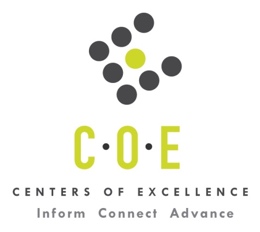 Monterey Peninsula CollegePrepared by the San Francisco Bay Center of Excellence for Labor Market ResearchOctober 2019RecommendationBased on all available data, there appears to be a significant undersupply of Child Development/Early Care and Education workers compared to the demand for this cluster of occupations in the Bay region and in the SC-Monterey sub-region (Monterey, San Benito, and Santa Cruz Counties). There is a projected annual gap of about 7,660 students in the Bay region and 557 students in the SC-Monterey Sub-Region.This report also provides student outcomes data on employment and earnings for programs on TOP 1305.00 - Child Development/Early Care and Education in the state and region. It is recommended that these data be reviewed to better understand how outcomes for students taking courses on this TOP code compare to potentially similar programs at colleges in the state and region, as well as to outcomes across all CTE programs at Monterey Peninsula College and in the region. IntroductionThis report profiles Child Development/Early Care and Education Occupations in the 12 county Bay region and in the SC-Monterey sub-region for a proposed new program at Monterey Peninsula College. Occupational DemandTable 1. Employment Outlook for Child Development/Early Care and Education Occupations in Bay RegionSource: EMSI 2019.2Bay Region includes Alameda, Contra Costa, Marin, Monterey, Napa, San Benito, San Francisco, San Mateo, Santa Clara, Santa Cruz, Solano and Sonoma CountiesTable 2. Employment Outlook for Child Development/Early Care and Education Occupations in SC-Monterey         Sub-RegionSource: EMSI 2019.2SC-Monterey Sub-Region includes Monterey, San Benito, and Santa Cruz CountiesJob Postings in Bay Region and SC-Monterey Sub-RegionTable 3. Number of Job Postings by Occupation for latest 12 months (October 2018 - September 2019)Source: Burning GlassTable 4a. Top Job Titles for Child Development/Early Care and Education Occupations for latest 12 months (October 2018 - September 2019) Bay RegionTable 4b. Top Job Titles for Child Development/Early Care and Education Occupations for latest 12 months (October 2018 - September 2019) SC-Monterey Sub-RegionSource: Burning GlassIndustry ConcentrationTable 5. Industries hiring Child Development/Early Care and Education Workers in Bay RegionSource: EMSI 2019.2Table 6. Top Employers Posting Child Development/Early Care and Education Occupations in Bay Region and SC-Monterey Sub-Region (October 2018 - September 2019)Source: Burning GlassEducational SupplyThere are 23 community colleges in the Bay Region issuing 1,764 awards on average annually (last 3 years) on TOP 1305.00 - Child Development/Early Care and Education.  There are four (4) colleges in the SC-Monterey Sub-Region issuing 196 awards on average annually (last 3 years) on this TOP code. Table 7. Awards on TOP 1305.00 - Child Development/Early Care and Education in the Bay RegionSource: Data Mart Note: The annual average for awards is 2015-16 to 2017-18.Gap AnalysisBased on the data included in this report, there is a large labor market gap in the Bay region with 9,424 annual openings for the Child Development/Early Care and Education occupational cluster and 1,764 annual (3-year average) awards for an annual undersupply of 7,660 students. In the SC-Monterey Sub-Region, there is also a gap with 753 annual openings and 196 annual (3-year average) awards for an annual undersupply of 557 students.Student OutcomesTable 8. Four Employment Outcomes Metrics for Students Who Took Courses on TOP 1305.00 - Child Development/Early Care and EducationSource: Launchboard Pipeline (version available on 10/9/19)Skills, Certifications and EducationTable 9. Top Skills for Child Development/Early Care and Education Occupations in Bay Region (October 2018 - September 2019)Source: Burning GlassTable 10. Certifications for Child Development/Early Care and Education Occupations in Bay Region (October 2018 - September 2019)Note: 81% of records have been excluded because they do not include a certification. As a result, the chart below may not be representative of the full sample.Source: Burning GlassTable 11. Education Requirements for Child Development/Early Care and Education Occupations in Bay Region Note: 76% of records have been excluded because they do not include a degree level. As a result, the chart below may not be representative of the full sample.Source: Burning GlassMethodologyOccupations for this report were identified by use of skills listed in O*Net descriptions and job descriptions in Burning Glass. Labor demand data is sourced from Economic Modeling Specialists International (EMSI) occupation data and Burning Glass job postings data. Educational supply and student outcomes data is retrieved from multiple sources, including CTE Launchboard and CCCCO Data Mart.SourcesO*Net OnlineLabor Insight/Jobs (Burning Glass) Economic Modeling Specialists International (EMSI)  CTE LaunchBoard www.calpassplus.org/Launchboard/ Statewide CTE Outcomes SurveyEmployment Development Department Unemployment Insurance DatasetLiving Insight Center for Community Economic DevelopmentChancellor’s Office MIS systemContactsFor more information, please contact:Doreen O’Donovan, Research Analyst, for Bay Area Community College Consortium (BACCC) and Centers of Excellence (CoE), doreen@baccc.net or (831) 479-6481John Carrese, Director, San Francisco Bay Center of Excellence for Labor Market Research, jcarrese@ccsf.edu or (415) 267-6544Teacher Assistants (SOC 25-9041): Perform duties that are instructional in nature or deliver direct services to students or parents.  Serve in a position for which a teacher has ultimate responsibility for the design and implementation of educational programs and services.  Excludes “Graduate Teaching Assistants” (25-1191).Entry-Level Educational Requirement: Some college, no degreeTraining Requirement: NonePercentage of Community College Award Holders or Some Postsecondary Coursework: 40%Childcare Workers (SOC 39-9011): Attend to children at schools, businesses, private households, and childcare institutions.  Perform a variety of tasks, such as dressing, feeding, bathing, and overseeing play.  Excludes "Preschool Teachers, Except Special Education" (25-2011) and "Teacher Assistants" (25-9041).Entry-Level Educational Requirement: High school diploma or equivalentTraining Requirement: Short-term on-the-job trainingPercentage of Community College Award Holders or Some Postsecondary Coursework: 36%Occupation 2018 Jobs2023 Jobs5-Yr Change5-Yr % Change5-Yr Open-ingsAverage Annual Open-ings10% Hourly WageMedian Hourly WageTeacher Assistants 34,944  37,304 2,3607% 20,607  4,121 $11.98$17.71Childcare Workers 34,613  35,238 6262% 26,515  5,303 $3.89$13.50Total 69,556  72,542 2,9864% 47,122  9,424 $7.96$15.61Occupation 2018 Jobs2023 Jobs5-Yr Change5-Yr % Change5-Yr Open-ingsAverage Annual Open-ings10% Hourly WageMedian Hourly WageTeacher Assistants 3,165  3,440 2749% 1,947  389 $11.37$16.57Childcare Workers 2,543  2,448 -95-4% 1,820  364 $3.77$12.40TOTAL 5,708  5,887 1793% 3,767  753 $7.98$14.71OccupationBay RegionSC-Monterey  Nannies5,677211  Childcare Workers5,347250  Teacher Assistants4,560452  Total15,584913Common TitleBayCommon TitleBayNanny4,510Child Care Assistant124Babysitter2,578Paraprofessional121Paraeducator763Associate Teacher104Instructional Assistant681Pet Sitter, Dog103Sitter388Classroom Support Aide102Assistant Teacher370After School Coordinator95Instructional Aide344Helper94Child Care304Child Care Provider88Teacher's Assistant264Daycare Assistant80Special Education Paraprofessional207Mother's Helper79Special Education Aide188Dog Sitter78Pet Sitter183Teaching Assistant71Teacher's Aide154Dog Walker/Pet Sitter64Live-In Home Care131Afterschool Program Leader60Common TitleSC-MontereyCommon TitleSC-MontereyNanny167Instructional Special Education Paraprofessional/Intern, School, Pc9Babysitter139Live-In Home Care8Paraeducator104Associate Teacher8Instructional Aide57Pet Sitter7Instructional Assistant51Pet Sitter, Dog6Special Education Aide35Instructional Paraprofessional/Intern, Special Education, Pc5Assistant Teacher20Instructional Paraprofessional, Middle School, Special Education5Instructional Paraprofessional, Special Education, Pc19House Provider/House sitter5Child Care19Executive Assistant5Special Education Paraprofessional16Classroom Assistant5Dog Sitter15After School Coordinator5Sitter13Instructional Middle School Paraprofessional/Intern, Special Education, Pc4Instructional Paraprofessional, School, Special Education13Helper4Instructional Special Education Paraprofessional/Intern, Pc12Child Care Provider4Industry – 6 Digit NAICS (No. American Industry Classification) CodesJobs in Industry (2018)Jobs in Industry (2022)% Change (2018-22)% in Industry (2018)Elementary and Secondary Schools (Local Government) (903611)22,61623,9446%33%Child Day Care Services (624410)15,76016,2773%23%Private Households (814110)13,65213,554-1%20%Elementary and Secondary Schools (611110)4,8435,2108%7%Religious Organizations (813110)1,8141,8653%3%Fitness and Recreational Sports Centers (713940)1,4281,59312%2%Colleges, Universities, and Professional Schools (Local Government) (903612)1,1931,061-11%2%Colleges, Universities, and Professional Schools (State Government) (902612)1,1441,25310%2%Civic and Social Organizations (813410)9479854%1%Local Government, Excluding Education and Hospitals (903999)8308735%1%Colleges, Universities, and Professional Schools (611310)75482910%1%Services for the Elderly and Persons with Disabilities (624120)69486224%1%EmployerBayEmployerBayEmployerSC-MontereyWest Contra Costa USD268Salinas City Elementary51Monterey County Office Of Ed61In House Vacancy184Aspire Public Schools50Salinas City Elementary51Sitter156Alameda Unified School District47In House Vacancy Internal Candidates Only45Nanny Lane152Santa Clara USD45Santa Cruz City Schools31Petsitter140Nannies At Work45Salinas Union HSD21Oakland USD82Kidango45Rover15Bright Horizons80Napa Valley USD43Hollister School District15YMCA74Nannies Plus43Greenfield USD15College Nannies Sitters Tutors Development, Inc74San Mateo Foster City SD42Pajaro Valley USD14Coe Incorporated73Genuine Nannies41Monterey Peninsula Unified14San Ramon Valley USD72The South San Francisco USD40Pacific Grove Unified13Rover68Bay Area Community Resources40King City USD13Cupertino Union School District66College Nannies Sitters Tutors37Carmel USD13Monterey County Office Of Ed61Town Country35Washington Union9College Nannies And Sitters61Honor Home Care35Santa Rita USD9Vallejo City USD53San Leandro USD34Santa Cruz County Office Of Ed9Milpitas Unified52Bay Club33Live Oak School District9CollegeSub-RegionAssociatesCertificate 18+ unitCertificate Low unitTotalCabrillo College Santa Cruz - Monterey 25  74  11  110 Cañada College Mid-Peninsula 47  53  -    100 Chabot College East Bay 29  16  33  78 City College of San Francisco Mid-Peninsula 57  45  3  105 College of Marin North Bay 3  -    3 Contra Costa College East Bay 9  8  6  23 De Anza College Silicon Valley 37  9  42  88 Diablo Valley College East Bay 30  41  106  177 Foothill College Silicon Valley 30  -    5  35 Gavilan College Santa Cruz - Monterey 8  10  18 Hartnell College Santa Cruz - Monterey 21  11  32 Las Positas College East Bay 18  89  107 Los Medanos College East Bay 29  24  90  143 Merritt College East Bay 33  11  264  308 Mission College Silicon Valley 23  12  0  35 Monterey Peninsula College Santa Cruz - Monterey 26  10  36 Napa Valley College North Bay 10  0  0  10 Ohlone College East Bay 13  5  18 San Jose City College Silicon Valley 21  15  19  55 Santa Rosa Junior College North Bay 28  26  96  150Skyline College Mid-Peninsula 36  30  3  69 Solano College North Bay 9  13  22 West Valley CollegeSilicon Valley 25  12  5  42 Total Bay RegionTotal Bay Region 567  513  684  1,764 Total SC-Monterey Sub-RegionTotal SC-Monterey Sub-Region 80  105  11  196 2015-16Bay 
(All CTE Programs)Monterey Peninsula College (All CTE Programs)State (1305.00)Bay (1305.00)SC-Monterey (1305.00)Monterey Peninsula College (1305.00)% Employed Four Quarters After Exit74%69%67%68%66%62%Median Quarterly Earnings Two Quarters After Exit$10,550$10,272$6,000$7,217$6,553$5,519Median % Change in Earnings46%55%44%42%31%24%% of Students Earning a Living Wage63%60%35%39%34%26%SkillPostingsSkillPostingsSkillPostingsChild Care6,993Clerical Duties392Staff Management159Babysitting3,232Tutoring357Lifting Ability154Teaching2,779Record Keeping355Budgeting138Cardiopulmonary Resuscitation (CPR)1,975Autism Diagnosis / Treatment / Care291Dog Walking136Meal Preparation1,852Customer Service269Health Screening129Laundry1,488Bathing256Child CPR128Caregiving1,204Music252Data Collection126Special Education1,124No Child Left Behind (NCLB)243Conflict Management125Child Development857Home Care235Group Instruction124Cleaning816Maintaining Student Records216Basic Mathematics122Lesson Planning703Educational Programs194Changing Diapers121Scheduling623Psychology194Student Placement119Early Childhood Education537Special Needs Children184Applied Behavior Analysis117Cooking500Infant Care182Warrants104Toileting467Emotional Support160Multilingual102CertificationPostingsCertificationPostingsFirst Aid CPR AED1,636Bloodborne Pathogens Certification12Driver's License1,300Basic Life Saving (BLS)11Certified Teacher72Home Care Certificate10Registered Behavior Technician65Teaching Assistant9Child Development Associate (CDA)62Food Handler Certification9Board Certified Behavior Analyst (BCBA)46Security Clearance8Home Health Aide43Basic Cardiac Life Support Certification8Board Certified Assistant Behavior Analyst (BCaBA)31Personal Care Assistant (PCA)7Early Childhood Education Certification29Licensed Vocational Nurse (LVN)6Certified Occupational Therapy Assistant (COTA)26Public Health Nurse5Certified Cyber Forensics Professional (CCFP)17Food Service Certification5Certified Child Care Provider16Crisis Intervention Certification5Education (minimum advertised)Latest 12 Mos. PostingsPercent 12 Mos. PostingsHigh school or vocational training2,86977%Associate Degree58916%Bachelor’s Degree or Higher2557%